2023年12月4日年末年始休業のお知らせ平素は格別のご高配を賜り、誠にありがとうございます。
弊社では誠に勝手ながら、年末年始休業日を下記のとおりとさせて頂きます。休業期間：2023年12月2８日（木）～2024年1月4日（木）    ※26・27日の出荷は午前までとさせていただきます。　　※地域別の年内配達締切日についてはお問合せください。ご不便をおかけいたしますが、何卒ご了承いただきますようお願い申し上げます。※メールでのお問い合わせにつきましては、１月 ５日以順次回答させ頂きます。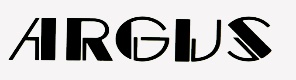 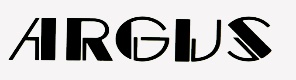 